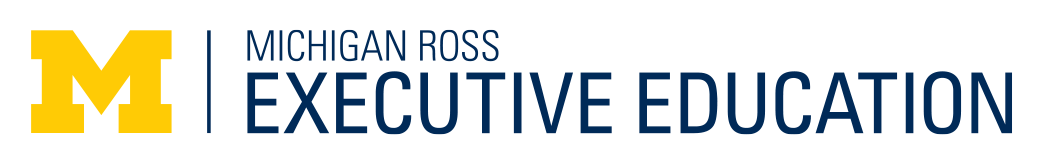 Michigan Ross Executive Education Justification LetterThe Positive Leader[Insert Date]Dear [Insert Supervisor or Manager Name Here],I am writing to express my strong interest in, and seek your approval to attend, an Executive Education program from the Ross School of Business at the University of Michigan, “The Positive Leader.” I believe this program aligns perfectly with our organization's strategic goals and supports my professional development objectives to enhance my leadership skills and excel as a positive leader within my role.The Financial Times has ranked Michigan Ross as the No. 1 Executive Education provider in North America. Through this program, I will have the opportunity to learn from the same world-renowned faculty who teach in the highly-ranked degree programs at Michigan Ross.By utilizing action-based learning, the faculty and other thought-leaders will guide me through highly interactive sessions, group coaching, simulations, and real business projects, providing me with advanced practices that I can immediately apply to our organization. Some of the beneficial outcomes of this program for myself and our organization include: New strategies to enhance employee engagement and create a culture of collaboration and commitmentAn enhanced ability to create, influence, and foster organizational changeAn increased capacity to leverage my strengths and create value for our team and organizationA step-by-step plan to realize positive change to the work environment immediately upon return to workI also see tremendous value in the in-person networking opportunities and learning from peers in various industries. Collaborating with a diverse cohort of global professionals will allow me to gain fresh perspectives, exchange best practices, and develop a broader understanding of effective positive leadership strategies that we can apply to our specific organizational challenges.The program fees for this in-person program are [insert fee here. Check program page for the current price].You can access more information about the program on the Michigan Ross website. Thank you for considering my request. I am excited about the opportunity to bring valuable insights back to our team and look forward to discussing this with you further. Best regards,[Your Name]